Publicado en Madrid el 30/11/2023 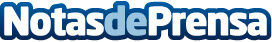 Encuesta Global de Gestión de Riesgos de Aon 2023El riesgo cibernético y la interrupción de la actividad empresarial repiten como los dos principales riesgos a nivel global. En España, los líderes empresariales señalan el precio de las materias primas y los ciberataques como los dos primeros riesgosDatos de contacto:Dirección de ComunicaciónAon91 340 50 00Nota de prensa publicada en: https://www.notasdeprensa.es/encuesta-global-de-gestion-de-riesgos-de-aon_1 Categorias: Nacional Finanzas Ciberseguridad Seguros Recursos humanos Consultoría http://www.notasdeprensa.es